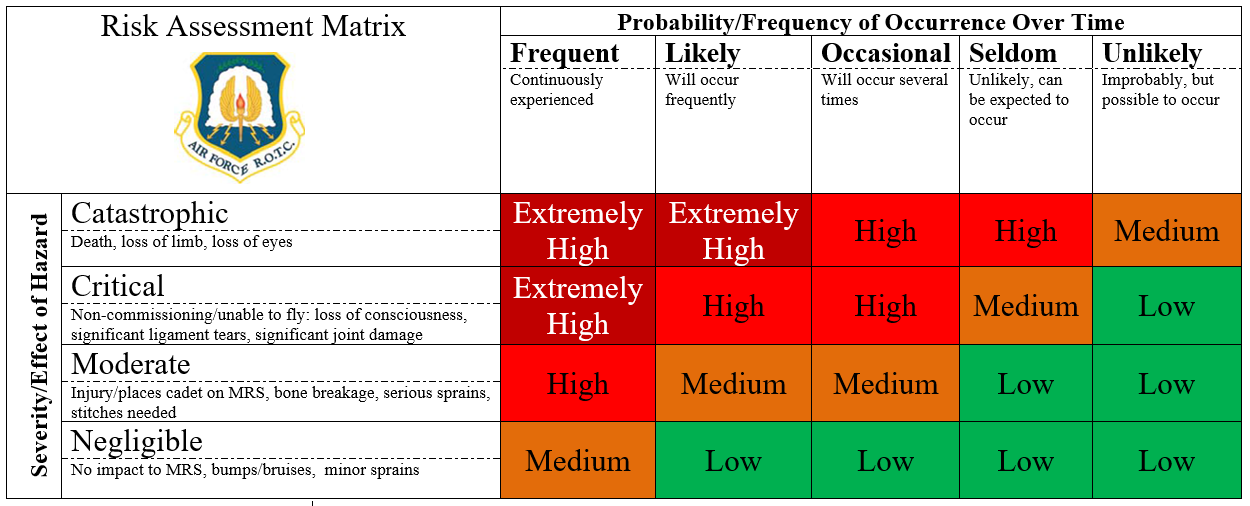               SCHOOL                         SCHOOL           DATE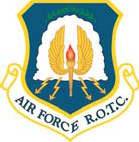 Air Force ROTC Detachment XXXPractical Military Training Operations Order ( PMT OPORD)Det logo here1. Situation:PMT ExplanationAll activities listed are considered PMT events.  IAW AFROTCI 36‐2011, para 10.3. PMT for AFROTC includes LLAB, PT, FT and Professional Development Training (PDT).  PMT is AFROTC-sponsored training that is uniquely military and meets the requirements in Title 10 U.S.C. 2109. mPMT: any AFROTC sponsored training activity designed to present training objectives; vPMT: any sponsored military related training activity that the Det CC designates as voluntary PMT.All activities listed are considered PMT events.  IAW AFROTCI 36‐2011, para 10.3. PMT for AFROTC includes LLAB, PT, FT and Professional Development Training (PDT).  PMT is AFROTC-sponsored training that is uniquely military and meets the requirements in Title 10 U.S.C. 2109. mPMT: any AFROTC sponsored training activity designed to present training objectives; vPMT: any sponsored military related training activity that the Det CC designates as voluntary PMT.    GuidanceAll cadets have access to the following instructions:        -  AFROTCI 36-2011, Cadet Operations                                       -  T-509, Cadet’s Guide to LLAB Curriculum       All cadets have access to the following instructions:        -  AFROTCI 36-2011, Cadet Operations                                       -  T-509, Cadet’s Guide to LLAB Curriculum       1. MissionWeek XX/ Type of PMT (LLAB/ PT/ Other specified)Week XX/ Type of PMT (LLAB/ PT/ Other specified)Week XX/ Type of PMT (LLAB/ PT/ Other specified)Week XX/ Type of PMT (LLAB/ PT/ Other specified)Week XX/ Type of PMT (LLAB/ PT/ Other specified)Week XX/ Type of PMT (LLAB/ PT/ Other specified)Week XX/ Type of PMT (LLAB/ PT/ Other specified)Week XX/ Type of PMT (LLAB/ PT/ Other specified)Week XX/ Type of PMT (LLAB/ PT/ Other specified)Week XX/ Type of PMT (LLAB/ PT/ Other specified)Week XX/ Type of PMT (LLAB/ PT/ Other specified)Week XX/ Type of PMT (LLAB/ PT/ Other specified)Week XX/ Type of PMT (LLAB/ PT/ Other specified)Week XX/ Type of PMT (LLAB/ PT/ Other specified)Week XX/ Type of PMT (LLAB/ PT/ Other specified)Week XX/ Type of PMT (LLAB/ PT/ Other specified)Week XX/ Type of PMT (LLAB/ PT/ Other specified)Week XX/ Type of PMT (LLAB/ PT/ Other specified)Week XX/ Type of PMT (LLAB/ PT/ Other specified)Week XX/ Type of PMT (LLAB/ PT/ Other specified)Week XX/ Type of PMT (LLAB/ PT/ Other specified)a. BackgroundVoluntary of Mandatory PMTVoluntary of Mandatory PMTVoluntary of Mandatory PMTVoluntary of Mandatory PMTVoluntary of Mandatory PMTVoluntary of Mandatory PMTVoluntary of Mandatory PMTVoluntary of Mandatory PMTVoluntary of Mandatory PMTb. Date/Timeb. Date/Timeb. Date/Timeb. Date/Timec. UODd. Main Locationd. Main Locationd. Main Locationd. Main LocationPrimary location for PMT eventPrimary location for PMT eventPrimary location for PMT eventPrimary location for PMT eventPrimary location for PMT eventPrimary location for PMT eventPrimary location for PMT eventPrimary location for PMT event2. Executiona. Cadetsb. Activityb. Activityb. Activityb. Activityb. Activityb. Activityb. Activityb. Activityc. Locationc. Locationc. Locationc. Locationd. Timed. Timed. Timed. Timee. OPRe. OPRe. OPRe. OPR2. ExecutionIMT/SCLDrill MovementsDrill MovementsDrill MovementsDrill MovementsDrill MovementsDrill MovementsDrill MovementsDrill MovementsWFH WFH WFH WFH 0530-06000530-06000530-06000530-0600OSS/CCOSS/CCOSS/CCOSS/CC2. ExecutionFTP/ICLCommanding a FlightCommanding a FlightCommanding a FlightCommanding a FlightCommanding a FlightCommanding a FlightCommanding a FlightCommanding a FlightWFH WFH WFH WFH 0530-06000530-06000530-06000530-0600OSS/CCOSS/CCOSS/CCOSS/CC2. ExecutionALLHonor Code LessonHonor Code LessonHonor Code LessonHonor Code LessonHonor Code LessonHonor Code LessonHonor Code LessonHonor Code LessonWFH WFH WFH WFH 0600-06100600-06100600-06100600-0610OSS/CCOSS/CCOSS/CCOSS/CC2. ExecutionALLCustoms & CourtesiesCustoms & CourtesiesCustoms & CourtesiesCustoms & CourtesiesCustoms & CourtesiesCustoms & CourtesiesCustoms & CourtesiesCustoms & CourtesiesWFHWFHWFHWFH0610-06200610-06200610-06200610-0620OSS/CCOSS/CCOSS/CCOSS/CC2. ExecutionALLGrooming/Uniform StandardsGrooming/Uniform StandardsGrooming/Uniform StandardsGrooming/Uniform StandardsGrooming/Uniform StandardsGrooming/Uniform StandardsGrooming/Uniform StandardsGrooming/Uniform StandardsWFHWFHWFHWFH0620-06300620-06300620-06300620-0630OSS/CCOSS/CCOSS/CCOSS/CC2. ExecutionALLFlag Customs & CourtesiesFlag Customs & CourtesiesFlag Customs & CourtesiesFlag Customs & CourtesiesFlag Customs & CourtesiesFlag Customs & CourtesiesFlag Customs & CourtesiesFlag Customs & CourtesiesWFHWFHWFHWFH0630-06400630-06400630-06400630-0640OSS/CCOSS/CCOSS/CCOSS/CC2. Execution2. Execution3. Admina. Objectivesa. Objectivesa. Objectivesa. Objectivesa. Objectivesa. Objectivesa. Objectivesa. Objectivesa. Objectivesa. Objectivesa. Objectivesa. Objectivesa. Objectivesa. Objectivesa. Objectivesa. Objectivesa. Objectivesa. Objectivesa. Objectivesa. Objectivesa. Objectives3. AdminList all objectives to be accomplished for this specific PMT eventList all objectives to be accomplished for this specific PMT eventList all objectives to be accomplished for this specific PMT eventList all objectives to be accomplished for this specific PMT eventList all objectives to be accomplished for this specific PMT eventList all objectives to be accomplished for this specific PMT eventList all objectives to be accomplished for this specific PMT eventList all objectives to be accomplished for this specific PMT eventList all objectives to be accomplished for this specific PMT eventList all objectives to be accomplished for this specific PMT eventList all objectives to be accomplished for this specific PMT eventList all objectives to be accomplished for this specific PMT eventList all objectives to be accomplished for this specific PMT eventList all objectives to be accomplished for this specific PMT eventList all objectives to be accomplished for this specific PMT eventList all objectives to be accomplished for this specific PMT eventList all objectives to be accomplished for this specific PMT eventList all objectives to be accomplished for this specific PMT eventList all objectives to be accomplished for this specific PMT eventList all objectives to be accomplished for this specific PMT eventList all objectives to be accomplished for this specific PMT event3. Adminb. Weatherb. Weatherb. Weatherb. Weatherb. Weatherb. Weatherb. Weatherb. Weatherb. Weatherb. Weatherb. Weatherb. Weatherb. Weatherb. Weatherb. Weatherb. Weatherb. Weatherb. Weatherb. Weatherb. Weatherb. Weather3. Admin   Event will be conducted:    Event will be conducted:    Event will be conducted: Indoors/OutdoorsIndoors/OutdoorsIndoors/OutdoorsIndoors/OutdoorsIndoors/OutdoorsIndoors/OutdoorsIndoors/OutdoorsIndoors/OutdoorsIndoors/OutdoorsIndoors/OutdoorsIndoors/OutdoorsIndoors/OutdoorsIndoors/OutdoorsIndoors/OutdoorsIndoors/OutdoorsIndoors/OutdoorsIndoors/OutdoorsIndoors/Outdoors3. AdminProjected Weather Forecast: (Source: http://www.accuweather.com)Projected Weather Forecast: (Source: http://www.accuweather.com)Projected Weather Forecast: (Source: http://www.accuweather.com)SunnySunnySunnyHigh:82°82°82°Low:62°Precip:Precip:25%25%Winds / Gusts:Winds / Gusts:5 / 8 mphCAO Date: CAO Date: 3. Admin   Impact Plan:    Impact Plan:    Impact Plan: In case of weather-related impacts/cancellations, determined by Cadre or campus admin, the CW/CC will ensure all cadets are notified ASAP as to the mitigation plan / cancellation of PMT.  In case of weather-related impacts/cancellations, determined by Cadre or campus admin, the CW/CC will ensure all cadets are notified ASAP as to the mitigation plan / cancellation of PMT.  In case of weather-related impacts/cancellations, determined by Cadre or campus admin, the CW/CC will ensure all cadets are notified ASAP as to the mitigation plan / cancellation of PMT.  In case of weather-related impacts/cancellations, determined by Cadre or campus admin, the CW/CC will ensure all cadets are notified ASAP as to the mitigation plan / cancellation of PMT.  In case of weather-related impacts/cancellations, determined by Cadre or campus admin, the CW/CC will ensure all cadets are notified ASAP as to the mitigation plan / cancellation of PMT.  In case of weather-related impacts/cancellations, determined by Cadre or campus admin, the CW/CC will ensure all cadets are notified ASAP as to the mitigation plan / cancellation of PMT.  In case of weather-related impacts/cancellations, determined by Cadre or campus admin, the CW/CC will ensure all cadets are notified ASAP as to the mitigation plan / cancellation of PMT.  In case of weather-related impacts/cancellations, determined by Cadre or campus admin, the CW/CC will ensure all cadets are notified ASAP as to the mitigation plan / cancellation of PMT.  In case of weather-related impacts/cancellations, determined by Cadre or campus admin, the CW/CC will ensure all cadets are notified ASAP as to the mitigation plan / cancellation of PMT.  In case of weather-related impacts/cancellations, determined by Cadre or campus admin, the CW/CC will ensure all cadets are notified ASAP as to the mitigation plan / cancellation of PMT.  In case of weather-related impacts/cancellations, determined by Cadre or campus admin, the CW/CC will ensure all cadets are notified ASAP as to the mitigation plan / cancellation of PMT.  In case of weather-related impacts/cancellations, determined by Cadre or campus admin, the CW/CC will ensure all cadets are notified ASAP as to the mitigation plan / cancellation of PMT.  In case of weather-related impacts/cancellations, determined by Cadre or campus admin, the CW/CC will ensure all cadets are notified ASAP as to the mitigation plan / cancellation of PMT.  In case of weather-related impacts/cancellations, determined by Cadre or campus admin, the CW/CC will ensure all cadets are notified ASAP as to the mitigation plan / cancellation of PMT.  In case of weather-related impacts/cancellations, determined by Cadre or campus admin, the CW/CC will ensure all cadets are notified ASAP as to the mitigation plan / cancellation of PMT.  In case of weather-related impacts/cancellations, determined by Cadre or campus admin, the CW/CC will ensure all cadets are notified ASAP as to the mitigation plan / cancellation of PMT.  In case of weather-related impacts/cancellations, determined by Cadre or campus admin, the CW/CC will ensure all cadets are notified ASAP as to the mitigation plan / cancellation of PMT.  In case of weather-related impacts/cancellations, determined by Cadre or campus admin, the CW/CC will ensure all cadets are notified ASAP as to the mitigation plan / cancellation of PMT.  c. Risk ManagementIAW AFROTCI36-2011, para 1.13.7 Risk management has been incorporated into all facets of the detachment, to include the training program.  This 5-step Deliberate process is IAW AFI90-802 Risk Management. Any activity determined to be of medium or high risk after control measures are implemented must receive Det Commander approval.IAW AFROTCI36-2011, para 1.13.7 Risk management has been incorporated into all facets of the detachment, to include the training program.  This 5-step Deliberate process is IAW AFI90-802 Risk Management. Any activity determined to be of medium or high risk after control measures are implemented must receive Det Commander approval.IAW AFROTCI36-2011, para 1.13.7 Risk management has been incorporated into all facets of the detachment, to include the training program.  This 5-step Deliberate process is IAW AFI90-802 Risk Management. Any activity determined to be of medium or high risk after control measures are implemented must receive Det Commander approval.IAW AFROTCI36-2011, para 1.13.7 Risk management has been incorporated into all facets of the detachment, to include the training program.  This 5-step Deliberate process is IAW AFI90-802 Risk Management. Any activity determined to be of medium or high risk after control measures are implemented must receive Det Commander approval.IAW AFROTCI36-2011, para 1.13.7 Risk management has been incorporated into all facets of the detachment, to include the training program.  This 5-step Deliberate process is IAW AFI90-802 Risk Management. Any activity determined to be of medium or high risk after control measures are implemented must receive Det Commander approval.IAW AFROTCI36-2011, para 1.13.7 Risk management has been incorporated into all facets of the detachment, to include the training program.  This 5-step Deliberate process is IAW AFI90-802 Risk Management. Any activity determined to be of medium or high risk after control measures are implemented must receive Det Commander approval.IAW AFROTCI36-2011, para 1.13.7 Risk management has been incorporated into all facets of the detachment, to include the training program.  This 5-step Deliberate process is IAW AFI90-802 Risk Management. Any activity determined to be of medium or high risk after control measures are implemented must receive Det Commander approval.IAW AFROTCI36-2011, para 1.13.7 Risk management has been incorporated into all facets of the detachment, to include the training program.  This 5-step Deliberate process is IAW AFI90-802 Risk Management. Any activity determined to be of medium or high risk after control measures are implemented must receive Det Commander approval.IAW AFROTCI36-2011, para 1.13.7 Risk management has been incorporated into all facets of the detachment, to include the training program.  This 5-step Deliberate process is IAW AFI90-802 Risk Management. Any activity determined to be of medium or high risk after control measures are implemented must receive Det Commander approval.IAW AFROTCI36-2011, para 1.13.7 Risk management has been incorporated into all facets of the detachment, to include the training program.  This 5-step Deliberate process is IAW AFI90-802 Risk Management. Any activity determined to be of medium or high risk after control measures are implemented must receive Det Commander approval.IAW AFROTCI36-2011, para 1.13.7 Risk management has been incorporated into all facets of the detachment, to include the training program.  This 5-step Deliberate process is IAW AFI90-802 Risk Management. Any activity determined to be of medium or high risk after control measures are implemented must receive Det Commander approval.IAW AFROTCI36-2011, para 1.13.7 Risk management has been incorporated into all facets of the detachment, to include the training program.  This 5-step Deliberate process is IAW AFI90-802 Risk Management. Any activity determined to be of medium or high risk after control measures are implemented must receive Det Commander approval.IAW AFROTCI36-2011, para 1.13.7 Risk management has been incorporated into all facets of the detachment, to include the training program.  This 5-step Deliberate process is IAW AFI90-802 Risk Management. Any activity determined to be of medium or high risk after control measures are implemented must receive Det Commander approval.IAW AFROTCI36-2011, para 1.13.7 Risk management has been incorporated into all facets of the detachment, to include the training program.  This 5-step Deliberate process is IAW AFI90-802 Risk Management. Any activity determined to be of medium or high risk after control measures are implemented must receive Det Commander approval.IAW AFROTCI36-2011, para 1.13.7 Risk management has been incorporated into all facets of the detachment, to include the training program.  This 5-step Deliberate process is IAW AFI90-802 Risk Management. Any activity determined to be of medium or high risk after control measures are implemented must receive Det Commander approval.IAW AFROTCI36-2011, para 1.13.7 Risk management has been incorporated into all facets of the detachment, to include the training program.  This 5-step Deliberate process is IAW AFI90-802 Risk Management. Any activity determined to be of medium or high risk after control measures are implemented must receive Det Commander approval.IAW AFROTCI36-2011, para 1.13.7 Risk management has been incorporated into all facets of the detachment, to include the training program.  This 5-step Deliberate process is IAW AFI90-802 Risk Management. Any activity determined to be of medium or high risk after control measures are implemented must receive Det Commander approval.IAW AFROTCI36-2011, para 1.13.7 Risk management has been incorporated into all facets of the detachment, to include the training program.  This 5-step Deliberate process is IAW AFI90-802 Risk Management. Any activity determined to be of medium or high risk after control measures are implemented must receive Det Commander approval.IAW AFROTCI36-2011, para 1.13.7 Risk management has been incorporated into all facets of the detachment, to include the training program.  This 5-step Deliberate process is IAW AFI90-802 Risk Management. Any activity determined to be of medium or high risk after control measures are implemented must receive Det Commander approval.IAW AFROTCI36-2011, para 1.13.7 Risk management has been incorporated into all facets of the detachment, to include the training program.  This 5-step Deliberate process is IAW AFI90-802 Risk Management. Any activity determined to be of medium or high risk after control measures are implemented must receive Det Commander approval.IAW AFROTCI36-2011, para 1.13.7 Risk management has been incorporated into all facets of the detachment, to include the training program.  This 5-step Deliberate process is IAW AFI90-802 Risk Management. Any activity determined to be of medium or high risk after control measures are implemented must receive Det Commander approval.c. Risk ManagementStep 1: ID HazardsStep 1: ID HazardsStep 2: Assess RiskStep 2: Assess RiskStep 2: Assess RiskStep 2: Assess RiskStep 2: Assess RiskStep 2: Assess RiskStep 3: Controls MeasureStep 3: Controls MeasureStep 3: Controls MeasureStep 3: Controls MeasureStep 3: Controls MeasureStep 3: Controls MeasureStep 3: Controls MeasureStep 4: ImplementationStep 4: ImplementationStep 4: ImplementationStep 4: ImplementationStep 5: Supervise Step 5: Supervise c. Risk ManagementHazard / CausesHazard / CausesSevereSevereProbAssessmentAssessmentAssessmentMitigation MeasureMitigation MeasureMitigation MeasureMitigation MeasureNew AssessmentNew AssessmentNew AssessmentMethodMethodMethodMethodCW/CC InitialsOFC Initialsc. Risk ManagementInclement WeatherInclement WeatherIVIVFLowLowLowLLab is indoors LLab is indoors LLab is indoors LLab is indoors LowLowLowSee Wx impact plan, notify cadets of Wx hazards for transitSee Wx impact plan, notify cadets of Wx hazards for transitSee Wx impact plan, notify cadets of Wx hazards for transitSee Wx impact plan, notify cadets of Wx hazards for transitc. Risk ManagementOverall Risk AssessmentOverall Risk AssessmentOverall Risk AssessmentOverall Risk AssessmentOverall Risk AssessmentOverall Risk after ControlsOverall Risk after ControlsOverall Risk after ControlsOverall Risk after ControlsDet/CC Approval if more than MediumDet/CC Approval if more than MediumDet/CC Approval if more than MediumDet/CC Approval if more than MediumDet/CC Initials              SCHOOL                         SCHOOL           DATEAir Force ROTC Detachment XXXPractical Military Training Operations Order (OPORD) cont.Det logo here1. MissionWeek XX/ Type of PMT (LLAB/ PT/ Other specified)Week XX/ Type of PMT (LLAB/ PT/ Other specified)Week XX/ Type of PMT (LLAB/ PT/ Other specified)Week XX/ Type of PMT (LLAB/ PT/ Other specified)Week XX/ Type of PMT (LLAB/ PT/ Other specified)Week XX/ Type of PMT (LLAB/ PT/ Other specified)Week XX/ Type of PMT (LLAB/ PT/ Other specified)Week XX/ Type of PMT (LLAB/ PT/ Other specified)Week XX/ Type of PMT (LLAB/ PT/ Other specified)Week XX/ Type of PMT (LLAB/ PT/ Other specified)Week XX/ Type of PMT (LLAB/ PT/ Other specified)Week XX/ Type of PMT (LLAB/ PT/ Other specified)Week XX/ Type of PMT (LLAB/ PT/ Other specified)Week XX/ Type of PMT (LLAB/ PT/ Other specified)Week XX/ Type of PMT (LLAB/ PT/ Other specified)Week XX/ Type of PMT (LLAB/ PT/ Other specified)Week XX/ Type of PMT (LLAB/ PT/ Other specified)Week XX/ Type of PMT (LLAB/ PT/ Other specified)Week XX/ Type of PMT (LLAB/ PT/ Other specified)Week XX/ Type of PMT (LLAB/ PT/ Other specified)Week XX/ Type of PMT (LLAB/ PT/ Other specified)a. BackgroundVoluntary of Mandatory PMTVoluntary of Mandatory PMTVoluntary of Mandatory PMTVoluntary of Mandatory PMTVoluntary of Mandatory PMTVoluntary of Mandatory PMTVoluntary of Mandatory PMTVoluntary of Mandatory PMTVoluntary of Mandatory PMTb. Date/Timeb. Date/Timeb. Date/Timeb. Date/Timec. UODd. Main Locationd. Main Locationd. Main Locationd. Main LocationPrimary location for PMT eventPrimary location for PMT eventPrimary location for PMT eventPrimary location for PMT eventPrimary location for PMT eventPrimary location for PMT eventPrimary location for PMT eventPrimary location for PMT event2. Executiona. Cadetsb. Activityb. Activityb. Activityb. Activityb. Activityb. Activityb. Activityb. Activityc. Locationc. Locationc. Locationc. Locationd. Timed. Timed. Timed. Timee. OPRe. OPRe. OPRe. OPR2. ExecutionIMT/SCLDrill MovementsDrill MovementsDrill MovementsDrill MovementsDrill MovementsDrill MovementsDrill MovementsDrill MovementsWFH WFH WFH WFH 0530-06000530-06000530-06000530-0600OSS/CCOSS/CCOSS/CCOSS/CC2. ExecutionFTP/ICLCommanding a FlightCommanding a FlightCommanding a FlightCommanding a FlightCommanding a FlightCommanding a FlightCommanding a FlightCommanding a FlightWFH WFH WFH WFH 0530-06000530-06000530-06000530-0600OSS/CCOSS/CCOSS/CCOSS/CC2. ExecutionALLHonor Code LessonHonor Code LessonHonor Code LessonHonor Code LessonHonor Code LessonHonor Code LessonHonor Code LessonHonor Code LessonWFH WFH WFH WFH 0600-06100600-06100600-06100600-0610OSS/CCOSS/CCOSS/CCOSS/CC2. ExecutionALLCustoms & CourtesiesCustoms & CourtesiesCustoms & CourtesiesCustoms & CourtesiesCustoms & CourtesiesCustoms & CourtesiesCustoms & CourtesiesCustoms & CourtesiesWFHWFHWFHWFH0610-06200610-06200610-06200610-0620OSS/CCOSS/CCOSS/CCOSS/CC2. ExecutionALLGrooming/Uniform StandardsGrooming/Uniform StandardsGrooming/Uniform StandardsGrooming/Uniform StandardsGrooming/Uniform StandardsGrooming/Uniform StandardsGrooming/Uniform StandardsGrooming/Uniform StandardsWFHWFHWFHWFH0620-06300620-06300620-06300620-0630OSS/CCOSS/CCOSS/CCOSS/CC2. ExecutionALLFlag Customs & CourtesiesFlag Customs & CourtesiesFlag Customs & CourtesiesFlag Customs & CourtesiesFlag Customs & CourtesiesFlag Customs & CourtesiesFlag Customs & CourtesiesFlag Customs & CourtesiesWFHWFHWFHWFH0630-06400630-06400630-06400630-0640OSS/CCOSS/CCOSS/CCOSS/CC2. Execution2. Execution3. Admina. Objectivesa. Objectivesa. Objectivesa. Objectivesa. Objectivesa. Objectivesa. Objectivesa. Objectivesa. Objectivesa. Objectivesa. Objectivesa. Objectivesa. Objectivesa. Objectivesa. Objectivesa. Objectivesa. Objectivesa. Objectivesa. Objectivesa. Objectivesa. Objectives3. AdminList all objectives to be accomplished for this specific PMT eventList all objectives to be accomplished for this specific PMT eventList all objectives to be accomplished for this specific PMT eventList all objectives to be accomplished for this specific PMT eventList all objectives to be accomplished for this specific PMT eventList all objectives to be accomplished for this specific PMT eventList all objectives to be accomplished for this specific PMT eventList all objectives to be accomplished for this specific PMT eventList all objectives to be accomplished for this specific PMT eventList all objectives to be accomplished for this specific PMT eventList all objectives to be accomplished for this specific PMT eventList all objectives to be accomplished for this specific PMT eventList all objectives to be accomplished for this specific PMT eventList all objectives to be accomplished for this specific PMT eventList all objectives to be accomplished for this specific PMT eventList all objectives to be accomplished for this specific PMT eventList all objectives to be accomplished for this specific PMT eventList all objectives to be accomplished for this specific PMT eventList all objectives to be accomplished for this specific PMT eventList all objectives to be accomplished for this specific PMT eventList all objectives to be accomplished for this specific PMT event3. Adminb. Weatherb. Weatherb. Weatherb. Weatherb. Weatherb. Weatherb. Weatherb. Weatherb. Weatherb. Weatherb. Weatherb. Weatherb. Weatherb. Weatherb. Weatherb. Weatherb. Weatherb. Weatherb. Weatherb. Weatherb. Weather3. Admin   Event will be conducted:    Event will be conducted:    Event will be conducted: Indoors/OutdoorsIndoors/OutdoorsIndoors/OutdoorsIndoors/OutdoorsIndoors/OutdoorsIndoors/OutdoorsIndoors/OutdoorsIndoors/OutdoorsIndoors/OutdoorsIndoors/OutdoorsIndoors/OutdoorsIndoors/OutdoorsIndoors/OutdoorsIndoors/OutdoorsIndoors/OutdoorsIndoors/OutdoorsIndoors/OutdoorsIndoors/Outdoors3. AdminProjected Weather Forecast: (Source: http://www.accuweather.com)Projected Weather Forecast: (Source: http://www.accuweather.com)Projected Weather Forecast: (Source: http://www.accuweather.com)SunnySunnySunnyHigh:82°82°82°Low:62°Precip:Precip:25%25%Winds / Gusts:Winds / Gusts:5 / 8 mphCAO Date: CAO Date: 3. Admin   Impact Plan:    Impact Plan:    Impact Plan: In case of weather-related impacts/cancellations, determined by Cadre or campus admin, the CW/CC will ensure all cadets are notified ASAP as to the mitigation plan / cancellation of PMT.  In case of weather-related impacts/cancellations, determined by Cadre or campus admin, the CW/CC will ensure all cadets are notified ASAP as to the mitigation plan / cancellation of PMT.  In case of weather-related impacts/cancellations, determined by Cadre or campus admin, the CW/CC will ensure all cadets are notified ASAP as to the mitigation plan / cancellation of PMT.  In case of weather-related impacts/cancellations, determined by Cadre or campus admin, the CW/CC will ensure all cadets are notified ASAP as to the mitigation plan / cancellation of PMT.  In case of weather-related impacts/cancellations, determined by Cadre or campus admin, the CW/CC will ensure all cadets are notified ASAP as to the mitigation plan / cancellation of PMT.  In case of weather-related impacts/cancellations, determined by Cadre or campus admin, the CW/CC will ensure all cadets are notified ASAP as to the mitigation plan / cancellation of PMT.  In case of weather-related impacts/cancellations, determined by Cadre or campus admin, the CW/CC will ensure all cadets are notified ASAP as to the mitigation plan / cancellation of PMT.  In case of weather-related impacts/cancellations, determined by Cadre or campus admin, the CW/CC will ensure all cadets are notified ASAP as to the mitigation plan / cancellation of PMT.  In case of weather-related impacts/cancellations, determined by Cadre or campus admin, the CW/CC will ensure all cadets are notified ASAP as to the mitigation plan / cancellation of PMT.  In case of weather-related impacts/cancellations, determined by Cadre or campus admin, the CW/CC will ensure all cadets are notified ASAP as to the mitigation plan / cancellation of PMT.  In case of weather-related impacts/cancellations, determined by Cadre or campus admin, the CW/CC will ensure all cadets are notified ASAP as to the mitigation plan / cancellation of PMT.  In case of weather-related impacts/cancellations, determined by Cadre or campus admin, the CW/CC will ensure all cadets are notified ASAP as to the mitigation plan / cancellation of PMT.  In case of weather-related impacts/cancellations, determined by Cadre or campus admin, the CW/CC will ensure all cadets are notified ASAP as to the mitigation plan / cancellation of PMT.  In case of weather-related impacts/cancellations, determined by Cadre or campus admin, the CW/CC will ensure all cadets are notified ASAP as to the mitigation plan / cancellation of PMT.  In case of weather-related impacts/cancellations, determined by Cadre or campus admin, the CW/CC will ensure all cadets are notified ASAP as to the mitigation plan / cancellation of PMT.  In case of weather-related impacts/cancellations, determined by Cadre or campus admin, the CW/CC will ensure all cadets are notified ASAP as to the mitigation plan / cancellation of PMT.  In case of weather-related impacts/cancellations, determined by Cadre or campus admin, the CW/CC will ensure all cadets are notified ASAP as to the mitigation plan / cancellation of PMT.  In case of weather-related impacts/cancellations, determined by Cadre or campus admin, the CW/CC will ensure all cadets are notified ASAP as to the mitigation plan / cancellation of PMT.  c. Risk ManagementIAW AFROTCI36-2011, para 1.13.7 Risk management has been incorporated into all facets of the detachment, to include the training program.  This 5-step Deliberate process is IAW AFI90-802 Risk Management. Any activity determined to be of medium or high risk after control measures are implemented must receive Det Commander approval.IAW AFROTCI36-2011, para 1.13.7 Risk management has been incorporated into all facets of the detachment, to include the training program.  This 5-step Deliberate process is IAW AFI90-802 Risk Management. Any activity determined to be of medium or high risk after control measures are implemented must receive Det Commander approval.IAW AFROTCI36-2011, para 1.13.7 Risk management has been incorporated into all facets of the detachment, to include the training program.  This 5-step Deliberate process is IAW AFI90-802 Risk Management. Any activity determined to be of medium or high risk after control measures are implemented must receive Det Commander approval.IAW AFROTCI36-2011, para 1.13.7 Risk management has been incorporated into all facets of the detachment, to include the training program.  This 5-step Deliberate process is IAW AFI90-802 Risk Management. Any activity determined to be of medium or high risk after control measures are implemented must receive Det Commander approval.IAW AFROTCI36-2011, para 1.13.7 Risk management has been incorporated into all facets of the detachment, to include the training program.  This 5-step Deliberate process is IAW AFI90-802 Risk Management. Any activity determined to be of medium or high risk after control measures are implemented must receive Det Commander approval.IAW AFROTCI36-2011, para 1.13.7 Risk management has been incorporated into all facets of the detachment, to include the training program.  This 5-step Deliberate process is IAW AFI90-802 Risk Management. Any activity determined to be of medium or high risk after control measures are implemented must receive Det Commander approval.IAW AFROTCI36-2011, para 1.13.7 Risk management has been incorporated into all facets of the detachment, to include the training program.  This 5-step Deliberate process is IAW AFI90-802 Risk Management. Any activity determined to be of medium or high risk after control measures are implemented must receive Det Commander approval.IAW AFROTCI36-2011, para 1.13.7 Risk management has been incorporated into all facets of the detachment, to include the training program.  This 5-step Deliberate process is IAW AFI90-802 Risk Management. Any activity determined to be of medium or high risk after control measures are implemented must receive Det Commander approval.IAW AFROTCI36-2011, para 1.13.7 Risk management has been incorporated into all facets of the detachment, to include the training program.  This 5-step Deliberate process is IAW AFI90-802 Risk Management. Any activity determined to be of medium or high risk after control measures are implemented must receive Det Commander approval.IAW AFROTCI36-2011, para 1.13.7 Risk management has been incorporated into all facets of the detachment, to include the training program.  This 5-step Deliberate process is IAW AFI90-802 Risk Management. Any activity determined to be of medium or high risk after control measures are implemented must receive Det Commander approval.IAW AFROTCI36-2011, para 1.13.7 Risk management has been incorporated into all facets of the detachment, to include the training program.  This 5-step Deliberate process is IAW AFI90-802 Risk Management. Any activity determined to be of medium or high risk after control measures are implemented must receive Det Commander approval.IAW AFROTCI36-2011, para 1.13.7 Risk management has been incorporated into all facets of the detachment, to include the training program.  This 5-step Deliberate process is IAW AFI90-802 Risk Management. Any activity determined to be of medium or high risk after control measures are implemented must receive Det Commander approval.IAW AFROTCI36-2011, para 1.13.7 Risk management has been incorporated into all facets of the detachment, to include the training program.  This 5-step Deliberate process is IAW AFI90-802 Risk Management. Any activity determined to be of medium or high risk after control measures are implemented must receive Det Commander approval.IAW AFROTCI36-2011, para 1.13.7 Risk management has been incorporated into all facets of the detachment, to include the training program.  This 5-step Deliberate process is IAW AFI90-802 Risk Management. Any activity determined to be of medium or high risk after control measures are implemented must receive Det Commander approval.IAW AFROTCI36-2011, para 1.13.7 Risk management has been incorporated into all facets of the detachment, to include the training program.  This 5-step Deliberate process is IAW AFI90-802 Risk Management. Any activity determined to be of medium or high risk after control measures are implemented must receive Det Commander approval.IAW AFROTCI36-2011, para 1.13.7 Risk management has been incorporated into all facets of the detachment, to include the training program.  This 5-step Deliberate process is IAW AFI90-802 Risk Management. Any activity determined to be of medium or high risk after control measures are implemented must receive Det Commander approval.IAW AFROTCI36-2011, para 1.13.7 Risk management has been incorporated into all facets of the detachment, to include the training program.  This 5-step Deliberate process is IAW AFI90-802 Risk Management. Any activity determined to be of medium or high risk after control measures are implemented must receive Det Commander approval.IAW AFROTCI36-2011, para 1.13.7 Risk management has been incorporated into all facets of the detachment, to include the training program.  This 5-step Deliberate process is IAW AFI90-802 Risk Management. Any activity determined to be of medium or high risk after control measures are implemented must receive Det Commander approval.IAW AFROTCI36-2011, para 1.13.7 Risk management has been incorporated into all facets of the detachment, to include the training program.  This 5-step Deliberate process is IAW AFI90-802 Risk Management. Any activity determined to be of medium or high risk after control measures are implemented must receive Det Commander approval.IAW AFROTCI36-2011, para 1.13.7 Risk management has been incorporated into all facets of the detachment, to include the training program.  This 5-step Deliberate process is IAW AFI90-802 Risk Management. Any activity determined to be of medium or high risk after control measures are implemented must receive Det Commander approval.IAW AFROTCI36-2011, para 1.13.7 Risk management has been incorporated into all facets of the detachment, to include the training program.  This 5-step Deliberate process is IAW AFI90-802 Risk Management. Any activity determined to be of medium or high risk after control measures are implemented must receive Det Commander approval.c. Risk ManagementStep 1: ID HazardsStep 1: ID HazardsStep 2: Assess RiskStep 2: Assess RiskStep 2: Assess RiskStep 2: Assess RiskStep 2: Assess RiskStep 2: Assess RiskStep 3: Controls MeasureStep 3: Controls MeasureStep 3: Controls MeasureStep 3: Controls MeasureStep 3: Controls MeasureStep 3: Controls MeasureStep 3: Controls MeasureStep 4: ImplementationStep 4: ImplementationStep 4: ImplementationStep 4: ImplementationStep 5: Supervise Step 5: Supervise c. Risk ManagementHazard / CausesHazard / CausesSevereSevereProbAssessmentAssessmentAssessmentMitigation MeasureMitigation MeasureMitigation MeasureMitigation MeasureNew AssessmentNew AssessmentNew AssessmentMethodMethodMethodMethodCW/CC InitialsOFC Initialsc. Risk ManagementInclement WeatherInclement WeatherIVIVFLowLowLowLLab is indoors LLab is indoors LLab is indoors LLab is indoors LowLowLowSee Wx impact plan, notify cadets of Wx hazards for transitSee Wx impact plan, notify cadets of Wx hazards for transitSee Wx impact plan, notify cadets of Wx hazards for transitSee Wx impact plan, notify cadets of Wx hazards for transitc. Risk ManagementOverall Risk AssessmentOverall Risk AssessmentOverall Risk AssessmentOverall Risk AssessmentOverall Risk AssessmentOverall Risk after ControlsOverall Risk after ControlsOverall Risk after ControlsOverall Risk after ControlsDet/CC Approval if more than MediumDet/CC Approval if more than MediumDet/CC Approval if more than MediumDet/CC Approval if more than MediumDet/CC Initials4. Approval4. Approval4. Approval4. Approval4. Approval4. Approval4. Approvala. CW/CC Approval/Signatureb. OFC Approval /SignatureAPPROVEDISAPPROVEDATEb. OFC Approval /Signatureb. OFC Approval /Signature6. PMT Time Deviation Waiver Approval (if applicable)6. PMT Time Deviation Waiver Approval (if applicable)6. PMT Time Deviation Waiver Approval (if applicable)6. PMT Time Deviation Waiver Approval (if applicable)6. PMT Time Deviation Waiver Approval (if applicable)6. PMT Time Deviation Waiver Approval (if applicable)6. PMT Time Deviation Waiver Approval (if applicable)6. PMT Time Deviation Waiver Approval (if applicable)6. PMT Time Deviation Waiver Approval (if applicable)6. PMT Time Deviation Waiver Approval (if applicable)6. PMT Time Deviation Waiver Approval (if applicable)6. PMT Time Deviation Waiver Approval (if applicable)a. GuidanceIAW AFROTCI 36-2011, paragraph 10.3.4.4, Limit all PMT to no more than 6 hours per week (Monday through Sunday).  The Det/CC holds approval authority to exceed weekly limit.IAW AFROTCI 36-2011, paragraph 10.3.4.4, Limit all PMT to no more than 6 hours per week (Monday through Sunday).  The Det/CC holds approval authority to exceed weekly limit.IAW AFROTCI 36-2011, paragraph 10.3.4.4, Limit all PMT to no more than 6 hours per week (Monday through Sunday).  The Det/CC holds approval authority to exceed weekly limit.IAW AFROTCI 36-2011, paragraph 10.3.4.4, Limit all PMT to no more than 6 hours per week (Monday through Sunday).  The Det/CC holds approval authority to exceed weekly limit.IAW AFROTCI 36-2011, paragraph 10.3.4.4, Limit all PMT to no more than 6 hours per week (Monday through Sunday).  The Det/CC holds approval authority to exceed weekly limit.IAW AFROTCI 36-2011, paragraph 10.3.4.4, Limit all PMT to no more than 6 hours per week (Monday through Sunday).  The Det/CC holds approval authority to exceed weekly limit.IAW AFROTCI 36-2011, paragraph 10.3.4.4, Limit all PMT to no more than 6 hours per week (Monday through Sunday).  The Det/CC holds approval authority to exceed weekly limit.IAW AFROTCI 36-2011, paragraph 10.3.4.4, Limit all PMT to no more than 6 hours per week (Monday through Sunday).  The Det/CC holds approval authority to exceed weekly limit.IAW AFROTCI 36-2011, paragraph 10.3.4.4, Limit all PMT to no more than 6 hours per week (Monday through Sunday).  The Det/CC holds approval authority to exceed weekly limit.IAW AFROTCI 36-2011, paragraph 10.3.4.4, Limit all PMT to no more than 6 hours per week (Monday through Sunday).  The Det/CC holds approval authority to exceed weekly limit.IAW AFROTCI 36-2011, paragraph 10.3.4.4, Limit all PMT to no more than 6 hours per week (Monday through Sunday).  The Det/CC holds approval authority to exceed weekly limit.b. DeviationCadets AffectedCadets AffectedDeviation AmtTotal PMTTotal PMTTotal PMTc. Justificationd. Det/CC Approval /SignatureAPPROVEAPPROVEDISAPPROVEDISAPPROVEDISAPPROVEDISAPPROVEDATE:d. Det/CC Approval /Signatured. Det/CC Approval /SignatureFIRST M. LAST, Lt Col, USAFCommander, AFROTC Detachment XXXFIRST M. LAST, Lt Col, USAFCommander, AFROTC Detachment XXXFIRST M. LAST, Lt Col, USAFCommander, AFROTC Detachment XXXFIRST M. LAST, Lt Col, USAFCommander, AFROTC Detachment XXXFIRST M. LAST, Lt Col, USAFCommander, AFROTC Detachment XXXFIRST M. LAST, Lt Col, USAFCommander, AFROTC Detachment XXXFIRST M. LAST, Lt Col, USAFCommander, AFROTC Detachment XXXFIRST M. LAST, Lt Col, USAFCommander, AFROTC Detachment XXXFIRST M. LAST, Lt Col, USAFCommander, AFROTC Detachment XXXFIRST M. LAST, Lt Col, USAFCommander, AFROTC Detachment XXXFIRST M. LAST, Lt Col, USAFCommander, AFROTC Detachment XXX